Річна підсумкова контрольна робота з історії (5 клас)I рівень (по 0,5 б)Історія – це – А наука про поведінку людей	Б казки і легенди про минулеВ наука, що вивчає минуле людстваІсторичні джерела – цеА речі та інші пам’ятки, які дають можливість досліджувати життя людей в минуломуБ розповідь про життя людей в минуломуВ книжки, що розповідають про життя людейАрхів – цеА місце, де зберігаються письмові джерелаБ місце, де зберігаються речові джерелаВ місце, де зберігають книги на історичну темуII рівень (по 1 б.)  Запишіть століття, що відповідають цим рокамА 545 р.___________Б 1001 р.__________В 1999 р.__________Г 2018 Р.__________Запишіть будь – який рік зазначеного століттяА VII ст.._________Б IX ст..__________В XII ст..__________Г IV ст..__________Поставте у логічній послідовності:Реставрація, археологічні розкопки, знайдення монет, вивчення на уроках історії, розміщення фотографій знайдених монет у підручнику.А___________Б____________В____________Г____________Д____________III рівень (по 1 б)Установіть відповідність між назвами племен та їх досягненнями1 трипільці	А заснування міст2 греки	Б пектораль3 скіфи	В культура «мальованої кераміки»Установіть відповідність між ім’ям історичного діяча та фактами його біографії1 Вікентій Хвойка	А батько української історії2 Михайло Грушевський	Б відкрив трипільську культуру3 Ілля Рєпін	В автор картини «Запорожці пишуть листа…»Що це за картина?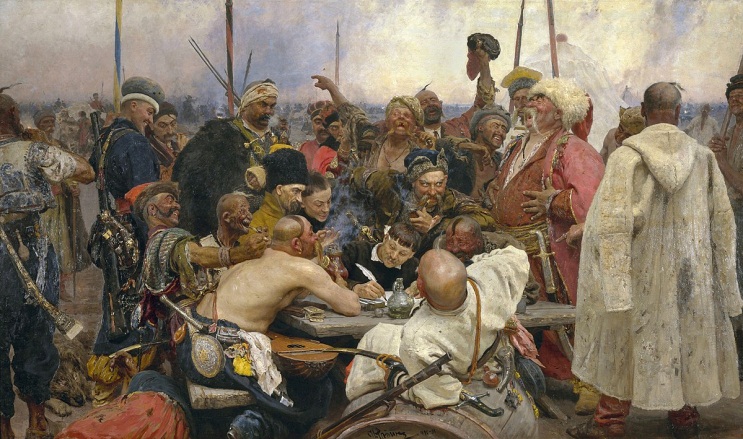 А Переяславська РадаБ Запорожці пишуть листа турецькому султануВ Люблінська уніяIV рівень (по 1,5 б) Розташуйте події в хронологічній послідовностіА Революція Гідності;Б хрещення Русі;В Друга світова війна;Г початок національно – визвольної війни українського народу під проводом Б.Хмельницького. Чому князя Володимири історики назвали Великим? Назвіть пам’ятку історії та опишіть її.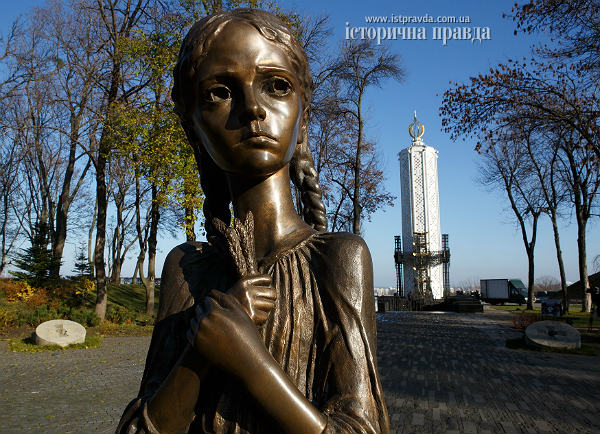 